	Хмялеўская Людміла Васільеўна нарадзілася ў 1978 годзе ў г.Лунінец Брэсцкай вобласці. Скончыла СШ №1 г. Лунінца, апасля пяць гадоў працавала сакратаром-машыністкай на заводзе «Палессеэлектрамаш».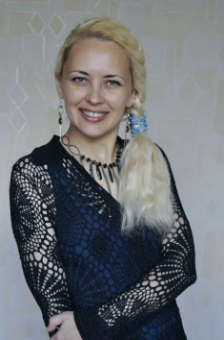 У 1999 годзе напісала дэтэктыўную аповесць «Беражонага бог беражэ», выдадзеную ў 2002 годзе літклубом «Муза» Лунінецкага ГДК. У 2000 годзе пачала наведваць паэтычнае аб'яднанне «Касіяпея» пры рэдакцыі газеты «Информ-прогулка» і адначасова пачала публікаваць вершы ў газеце «ІП». У 2006 годзе суаўтарстве са Сцяпанам Нефідовічам выйшаў краязнаўчы нарыс «Чумакі ў нашых мясцінах» у зборніку «Лунінецкі сшытак», выдадзеным Лунінецкім краязнаўчым музеем. Літаратурны клуб «Муза» Лунінецкага ГДК выдаў зборнік паэзіі «Час пераменаў» (2006 г.) і зборнік эсэ «Адлюстраванне» (2011г.) у серыі альманаха «Лунінецкая муза». 2010-2013 гадах наведвала міжнародныя курсы «Асновы журналістыкі» і «Фото- и видеомастерство», арганізаваныя ГА «Беларуская асацыяцыя журналістаў». З 2010 г. працуе ў рэгіянальнай газеце «Информ-прогулка» карэспандэнтам і відеографам. У 2013 годзе скончыла літаратурны інстытут ім. А. М. Горкага (г. Масква) па спецыяльнасці «літаратар, літаратурны крытык» (2013 г.). Сябра ГА «Беларуская асацыяцыя журналістаў». Лаўрэат міжнароднага конкурсу Асацыяцыі выдаўцоў рэгіянальнай прэсы «Аб'яднаныя мас-медыя» у намінацыях «Культура» (2014 г.) «Журналісцкае раследаванне» (2015 – 2016 гг.), «Фотарэпартаж» (2016 г.). Стажыравалася ў польскіх рэдакцыях (2015 г.) па кірунку ГА «БАЖ». Супрацоўнічала з газетай «Ганцавіцкі час» як пазаштатны аўтар (2016 г.). Урывак аповесці «Ветракі» (частка дыпломнай працы літінстытута) апублікаваны ў зборніку «У шэсць гадзін вечара кожны аўторак», прысвечаным 85-годдзю семінарскага педагога Міхаіла Лабанава (г. Масква, «Литинститут», 2013 г.). Друкавалася ў часопісе «Абажур» (ГА «БАЖ») у 2014 годзе,  ў літальманаху «Форма слова» (г.Кастрама, 2015 г.). З 2015 года пачала штогод публікавацца ў літальманахе «Жырандоля» Брэсцкага аддзялення Саюза беларускіх пісьменнікаў. Выдала кнігу эсэ «Адлюстраванне» (2015 г.) і кнігі прозы «Іронія быцця» (2016 г), «Азіраючыся навакал» (2017 г.). Падборка вершаў выйшла ў абласной газеце «Заря» (2017 г.). У 2017 годзе скончыла міжнародныя курсы медыяцыі і перамоў (ГА «БАЖ» сумесна з Фондам ім. Фрыдрыха Эрберта, Германія). Вучыцца на міжнародных курсах англійскай мовы па метадзе А. Драгункіна, рыхтуецца да ўступлення ў міжнародную пісьменніцкую супольнасць. Творы Л. В. Хмялеўскай Адлюстраванне : кніга прозы  / Людміла Хмялеўская. - Мінск : Ковчег, 2015. – 95 с.Іронія Быцця : кніга прозы / Людміла Хмялеўская. – Брэст : Брэсцкая друкарня, 2016. – 77 с.Азіраючыся навокал: кніга прозы / Людміла Хмялеўская. - Брэст : Брэсцкая друкарня. 2017. – 96 с.Праздник детства на главной площади / Людмила Хмелевская // Информ-прогулка. 2016. 2 июня.На крылах душы / Людміла Хмялеўская // Информ-прогулка. 2016. 21 апреля.Почта отметила праздник / Людмила Хмелевская // Информ-прогулка. 2017. 12 октября. С. 2.С душевностью  / Людмила Хмелевская // Информ-прогулка. 2017. 19 октября. С. 3.Международная культурно-экологическая программа “Да процветут пустыни”: очерк про “Пакт Рериха и Знамя Мира “ / Людмила Хмелевская  // Информ –прогулка. 2016. 21 августа.Украинских переселенцев с транспарантами не встречали (о беженцах из Донецка, поселившихся в  Лунинце / Людмила Хмелевская  // Информ- прогулка.  2015. 19 февраля. (№8). С.8.Аграбізнес па-беларускі : кузня, дары прыроды, святы / Людмила Хмелевская  // Информ-прогулка. 2014. 25 сентября. (№ 39). С. 6.  В Лунинце открылся гипермаркет “Санта Ритейл” / Людмила Хмелевская  // Информ-прогулка . 2017. 18 мая . (№ 20). С. 1, 4.Уже год его нет снами : очерк о вечере памяти скрипача Эдуарда  Белоуса / Людмила Хмелевская //  Информ-прогулка. 2017. 2 ноября.  (№ 44). С. 6. Вот моя правда ! (исповедь  украинца о спецоперации «Крым»)  / Людмила Хмелевская // Информ-прогулка.  2014. 2 марта  (№ 12).  Кто защитит потребителя? или есть проблемы – обращайтесь! : (интервью с председателем Общества защиты прав потребителей Александром  Тельпуком) / Людмила  Хмелевская // Информ-прогулка. 2014. 30 января (№ 5).